Схема планируемого расположения объекта капитального строительства на земельном участке с кадастровым номером 41:05:0101003:61 по ул. Большаковой, 38, г. Елизово. 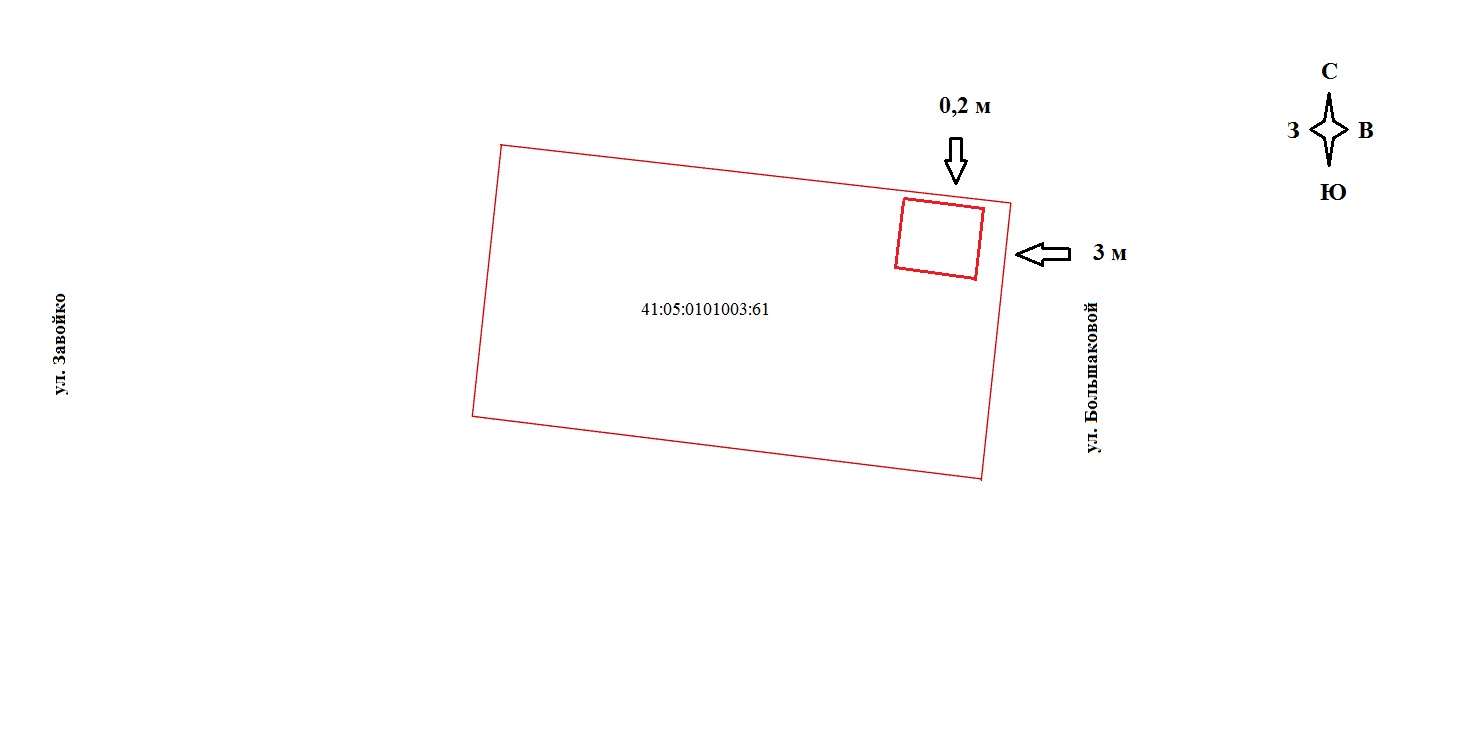 